An die 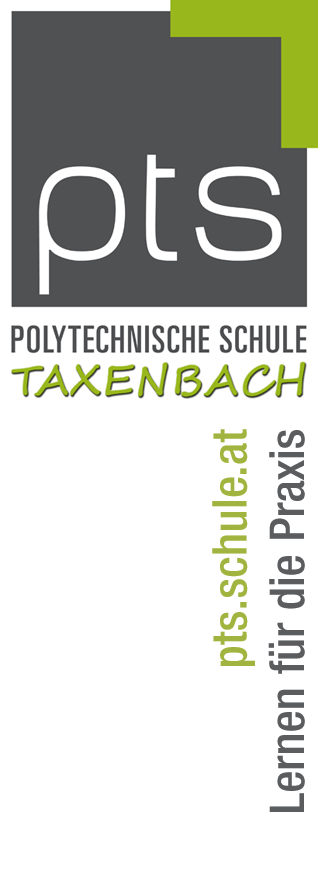 Direktion der	Polytechnischen Schule5660 TaxenbachAnmeldung für das Schuljahr 2024/2025Ich melde meinen Sohn/meine Tochter.........................................................................      Berufswunsch: .........................................Vorname, Zunamezum Besuch der Polytechnischen Schulein Taxenbach für das Schuljahr 2024/2025 an.Mein Sohn/meine Tochter wird voraussichtlich folgenden Fachbereich besuchen: (Zutreffendes ankreuzen):Technischer Fachbereich – Holz/Bau			0Technischer Fachbereich – Metall/Elektro		0Persönliche Dienste						0Kaufmännischer Fachbereich – Handel/Büro		0Tourismus							0____________________________					_________________________________Ort, Datum							  Unterschrift des ErziehungsberechtigtenWerter Schüler,werte Schülerin,das Aufnahmeverfahren für das nächste Schuljahr beginnt am 09.02.2024  In der Woche nach den Semesterferien kannst du dir den „Aufnahmestempel“ auf deine Schulnachricht drucken lassen. Der Aufnahmestempel, die Kopie deiner Schulnachricht und dieses Anmeldeformular sind für die fixe Aufnahme in die PTS Taxenbach  notwendig. Nimm deine Schulnachricht, eine Kopie der Schulnachricht  und dieses Anmeldeformular (ausgefüllt) einfach an deine Schule mit, ich komme vorbei und stemple dein Zeugnis!Anmerkung:Bitte die Karteikarte auch ausfüllen!						./.